PRESSEMITTEILUNG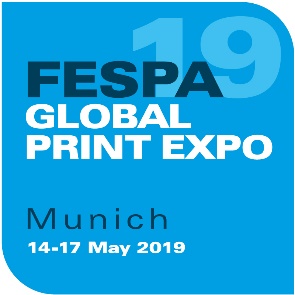 27. März 2019FESPA VERÖFFENTLICHT TREND THEATRE-PROGRAMM FÜR FESPA GLOBAL PRINT EXPO 2019Die FESPA hat das Trend Theatre-Programm für die FESPA Global Print Expo 2019 (14. bis 17. Mai 2019, Messe München) bekannt gegeben.Die Seminare finden in Halle B5 an Stand 95 statt und sind bei Vorlage einer gültigen Eintrittskarte für die FESPA und die European Sign Expo 2019 kostenlos. Das Programm beginnt mit dem ersten Seminar am 14. Mai um 11:30 Uhr und endet am 17. Mai um 15:00 Uhr. Bei den 38, speziell für die globale FESPA-Community der Spezialdruckdienstleister zusammengestellten Programmpunkten geht es um Automatisierung, Nachhaltigkeit, Digitaldruck, Werbetechnik, Textildruck und vieles mehr. Dominik Rietzel, Leiter des Fachbereichs der Nichtmetalle im Additive Manufacturing Center der BMW Group, hält am 16. Mai um 14:00 Uhr den Hauptvortrag zur Zukunft des 3D-Drucks. KeyPoint Intelligence präsentiert täglich Trendprognosen zu Themen wie Workflow, Stand der Großformatbranche, Textildruck, Dekor-Anwendungen und Verpackung. Ebenfalls täglich finden Podiumsdiskussionen mit wichtigen Vertretern der Branche unter der Leitung von Sonja Angerer (Inhaberin, RRRabbitproductions) statt. Die Themen: Beruf in der Druckbranche: Talente, Standort und nächste GenerationAchtung Kennzeichnung: Raumgestaltung und ZertifikateAutomatisieren oder untergehen – von der Druckindustrie zur Industrie 4.0Eine Zukunft für DruckereienNeben diesem Programm finden zwei weitere Podiumsdiskussionen statt:Geschäft mit Wellpappe, unter der Leitung von Ron Gilboa (KeyPoint Intelligence) am 16. Mai um 12:00 UhrFührend in der Druckbranche, unter der Leitung von Frank Tückmantel (EFI) am 17. Mai um 14:00 UhrESMA: Ask the ExpertsBei dem Angebot Ask the Experts von der ESMA an Stand A70 in Halle A6 können sich Besucher nach Reservierung von einem unabhängigen Druckexperten technologieneutral beraten lassen. Zu den Experten gehören: Steve Knight (Digital Direct Technologies), Phillip Klinger (Softcon) und Thomas Poetz (3T Inkjet Textile Consulting). Weitere Informationen zu diesem ESMA-Angebot finden Sie auf www.fespaglobalprintexpo.com/features/ask-the-experts-esma. Duncan MacOwan, Head of Events bei der FESPA, erklärt: „Die Besucher der FESPA möchten ihre Branchenkenntnis erweitern und suchen stets nach neuen Möglichkeiten für ihr Geschäft. Mit vielfältigen Seminaren und Podiumsdiskussionen an einem zentralen Ort bietet das Trend Theatre hierzu eine ausgezeichnete Gelegenheit. Wir sind sicher, dass das Programm und die Referenten wertvolle und relevante Einblicke für den Ausbau des Druckgeschäfts bieten werden.“ Das komplette Trend Theatre-Programm der FESPA 2019 finden Sie auf www.fespaglobalprintexpo.com/trend-theatre.Auf www.fespaglobalprintexpo.com können Sie sich eingehender über die FESPA Global Print Expo 2019 informieren und sich anmelden. Für freien Eintritt zur Messe verwenden Sie bei der Anmeldung den Code FESM909. ENDSFESPADie FESPA ist eine 1962 gegründete Vereinigung von Handelsverbänden und organisiert Ausstellungen und Konferenzen für die Sieb- und Digitaldruckbranchen. Die beiden Ziele der FESPA sind die Förderung von Siebdruck und Digitalbildgebung sowie der Wissensaustausch über Sieb- und Digitaldruck unter ihren Mitgliedern auf der ganzen Welt zur Unterstützung der Expansion ihrer Geschäfte und zu ihrer Information über die neuesten Entwicklungen in ihren schnell wachsenden Branchen.FESPA Profit for Purpose 
Unsere Teilhaber kommen aus der Industrie. FESPA hat in den vergangenen sieben Jahren mehrere Millionen Euro in die weltweite Druckindustrie investiert und damit das Wachstum des Marktes unterstützt. Weitere Informationen finden Sie unter www.fespa.com. FESPA Print CensusDie FESPA-Umfrage zum Druckbereich ist ein internationales Forschungsprojekt zum besseren Verständnis der Community im Großformat-, Sieb- und Digitaldruck. Sie ist das größte Datenerfassungsprojekt ihrer Art. Nächste FESPA-Veranstaltungen:  FESPA Global Print Expo, 14-17 Mai 2019, Messe München, Munich, GermanyEuropean Sign Expo, 14-17 Mai 2019, Messe München, Munich, GermanyFESPA Mexico, 22-24 August 2019, Centro Citibanamex, Mexico City, MexicoFESPA Africa, 11-13 September 2019, Gallagher Convention Centre, Johannesburg, South AfricaFESPA China, 8-10 November 2019, Canton Fair Complex, Guangzhou, ChinaFESPA Global Print Expo, 24-27 märz 2020, Fiera de Madrid, Madrid, SpainIm Auftrag der FESPA von AD Communications herausgegebenWeitere Informationen:  Ellie Martin				Lynda SuttonAD Communications  			FESPATel: + 44 (0) 1372 464470        		Tel: +44 (0) 1737 228350Email: emartin@adcomms.co.uk 		Email: lynda.sutton@fespa.comWebsite: www.adcomms.co.uk		Website: www.fespa.com 